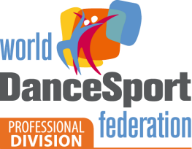 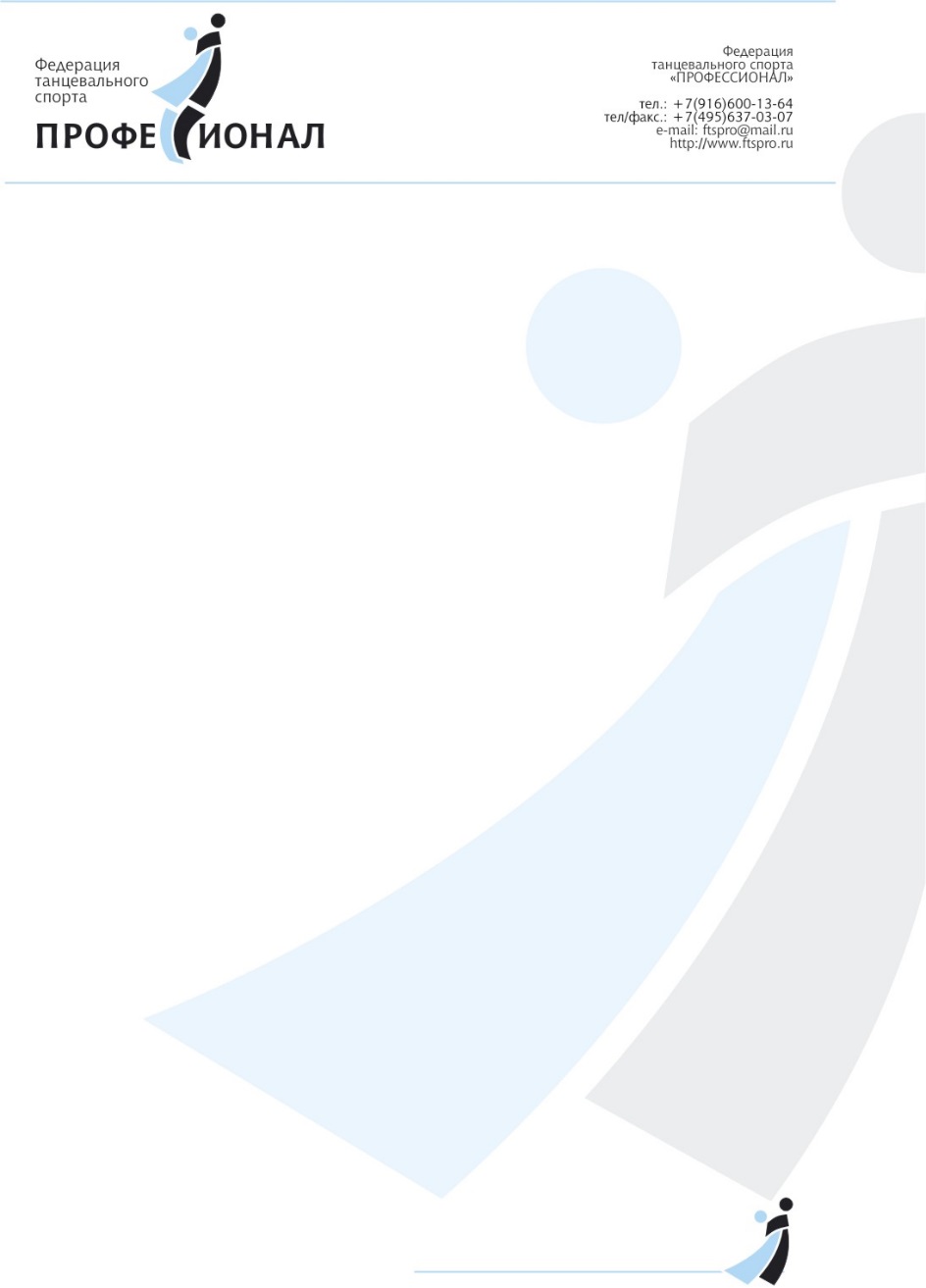 ПРЕДВАРИТЕЛЬНАЯ ЗАЯВКАна участие в Общем Собрании Федерации танцевального спорта «Профессионал»05 декабря 2016 года  Я, (Ф.И.О.) ____________________________________________________,член ФТС «Профессионал», подтверждаю моё участие в качестве делегата отчётно-перевыборного Общего Собрания ФТСП 5 декабря 2016 года.Дата: «__ » _________ 2016			Подпись: ___________________